UV 10Kritische Töne: Musik zwischen Patriotismus und politischem Protest (weiteres UV)etwa 20 Std.                                                                                                                                UV 10Kritische Töne: Musik zwischen Patriotismus und politischem Protest (weiteres UV)etwa 20 Std.                                                                                                                                UV 10Kritische Töne: Musik zwischen Patriotismus und politischem Protest (weiteres UV)etwa 20 Std.                                                                                                                                UV 10Kritische Töne: Musik zwischen Patriotismus und politischem Protest (weiteres UV)etwa 20 Std.                                                                                                                                UV 10Kritische Töne: Musik zwischen Patriotismus und politischem Protest (weiteres UV)etwa 20 Std.                                                                                                                                Inhaltsfeld: Verwendungen Inhaltlicher Schwerpunkt: Musik und PolitikInhaltsfeld: Verwendungen Inhaltlicher Schwerpunkt: Musik und PolitikInhaltsfeld: Verwendungen Inhaltlicher Schwerpunkt: Musik und PolitikInhaltsfeld: Verwendungen Inhaltlicher Schwerpunkt: Musik und PolitikInhaltsfeld: Verwendungen Inhaltlicher Schwerpunkt: Musik und PolitikSchwerpunkte der übergeordneten                                   KompetenzerwartungenSchwerpunkte der konkretisierten                                      KompetenzerwartungenDidaktische und methodische            FestlegungenIndividuelle Gestaltungsspielräume  Rezeption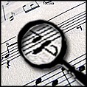 Die Schülerinnen und Schülerbeschreiben und vergleichen differenziert subjektive Höreindrücke bezogen auf eine leitende Fragestellung, formulieren Interpretationen auf der Grundlage von Höreindrücken und Untersuchungsergebnissen bezogen auf eine leitende Fragestellung.   Produktion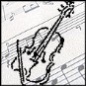 Die Schülerinnen und Schülerpräsentieren Kompositionen und Gestaltungsergebnisse in angemessener Form.   Reflexion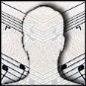 Die Schülerinnen und Schülerordnen Analyse- und Gestaltungsergebnisse differenziert in übergeordnete thematische Kontexte ein, beurteilen begründet Musik, musikbezogene Phänomene und Haltungen auf der Grundlage fachlicher und kontextbezogener Kenntnisse.        Rezeption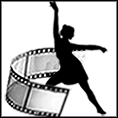 Die Schülerinnen und Schülerbeschreiben Wirkungen von Musik innerhalb eines Verwendungskontextes,beschreiben Gestaltungsmerkmale von Musik innerhalb eines Verwendungs-kontextes,analysieren und interpretieren musikalische Gestaltungselemente im Hinblick auf Wirkungen und Funktionen innerhalb eines Verwendungskontextes.       Produktion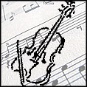 Die Schülerinnen und Schülerentwerfen und realisieren musikalische Gestaltungen im Hinblick auf Wirkungen und Funktionen innerhalb eines Verwendungs-kontextes.        Reflexion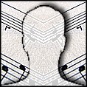 Die Schülerinnen und Schülererläutern Wirkungen und Funktionen von Musik innerhalb eines Verwendungskontextes,erläutern wesentliche Gestaltungselemente von Musik im Hinblick auf ihre Wirkungen und Funktionen innerhalb eines Verwendungskontextes,beurteilen kriteriengeleitet Gestaltungsergebnisse im Hinblick auf ihre Wirkungen innerhalb eines Verwendungskontextes.Erläuterung des UnterrichtsvorhabensDie Schülerinnen und Schüler setzen sich mit Musik auseinander, die eine politische Botschaft vermitteln soll. Dabei ordnen sie den Ausdruck von Musik vor dem Hintergrund der Machart der Musik im Hinblick auf politische Wirkungsabsichten im Rahmen von politischen Präsentations- und Aufführungsanlässen ein. Diese Erfahrungen werden anhand vergleichender Höreindrücke und Analysen ausgewählter Hör- und Notenbeispiele gewonnen, in eigenen Gestaltungen umgesetzt und reflektiert. Fachliche Inhalte Die Nationalhymne der USA Star spangled Banner und ihre Einspielung in der Version von Jimi Hendrix, Woodstock 1969Das Lied der Deutschen und seine Bearbeitung in Hymnen (Region II), 1966-67 von Karlheinz StockhausenOrdnungssysteme musikalischer     StrukturenMelodik: IntervalleHarmonik: DreiklängeKlangfarbe, Sound: KlangerzeugungFormaspekte: Formelemente: MotivFachmethodische ArbeitsformenHöranalyse, NotentextanalyseGestaltungsaufgabe: eigene Bearbeitungen von Liedern mit politischer WirkungsabsichtRealisierung von Liedern und eigenen Bearbeitungen von Liedern mit politischer WirkungsabsichtFormen der LernerfolgsüberprüfungSchriftliche Erläuterung von AnalysenPräsentation von Realisationen und schriftliche Erläuterung der GestaltungsaufgabeUnterrichtsgegenständeFranz Schubert: Der Lindenbaum (1827) und dessen Bearbeitung Am Brunnen vor dem Tore, Friedrich Silcher (1846)Ton, Steine, Scherben (1970), Rio Reiser/Norbert Krause (1969): Macht kaputt, was euch kaputt machtFloh de Cologne (1971): Die Luft gehört denen, die sie atmen Udo Jürgens(1974): Griechischer Wein Geier Sturzflug (1983)/ Friedel Geratsch/Reinhard Baierle (1978): Bruttosozialprodukt Weitere AspekteEinstiegsritual: Singen eines ausgewählten Liedes